Person—low-density lipoprotein cholesterol level (calculated), total millimoles per litre N[N].NExported from METEOR(AIHW's Metadata Online Registry)© Australian Institute of Health and Welfare 2024This product, excluding the AIHW logo, Commonwealth Coat of Arms and any material owned by a third party or protected by a trademark, has been released under a Creative Commons BY 4.0 (CC BY 4.0) licence. Excluded material owned by third parties may include, for example, design and layout, images obtained under licence from third parties and signatures. We have made all reasonable efforts to identify and label material owned by third parties.You may distribute, remix and build on this website’s material but must attribute the AIHW as the copyright holder, in line with our attribution policy. The full terms and conditions of this licence are available at https://creativecommons.org/licenses/by/4.0/.Enquiries relating to copyright should be addressed to info@aihw.gov.au.Enquiries or comments on the METEOR metadata or download should be directed to the METEOR team at meteor@aihw.gov.au.Person—low-density lipoprotein cholesterol level (calculated), total millimoles per litre N[N].NIdentifying and definitional attributesIdentifying and definitional attributesMetadata item type:Data ElementShort name:Cholesterol—LDL (calculated)METEOR identifier:270402Registration status:Health, Superseded 01/10/2008Definition:A person's calculated low-density lipoprotein cholesterol (LDL-C).Data Element Concept:Person—low-density lipoprotein cholesterol level Value Domain:Millimoles per litre N[N].NValue domain attributesValue domain attributesValue domain attributesRepresentational attributesRepresentational attributesRepresentational attributesRepresentation class:TotalTotalData type:NumberNumberFormat:N[N].NN[N].NMaximum character length:33ValueMeaningSupplementary values:99.9
 Not stated/inadequately described
 Unit of measure:Millimole per litre (mmol/L)Millimole per litre (mmol/L)Data element attributes Data element attributes Collection and usage attributesCollection and usage attributesGuide for use:Formula:LDL-C = (plasma total cholesterol) - (high density lipoprotein cholesterol) - (fasting plasma triglyceride divided by 2.2).Collection methods:The LDL-C is usually calculated from the Friedwald Equation (Friedwald et al. 1972), which depends on knowing the blood levels of the total cholesterol and HDL-C and the fasting level of the triglyceride.Note that the Friedwald equation becomes unreliable when the plasma triglyceride exceeds 4.5 mmol/L.Note also that while cholesterol levels are reliable for the first 24 hours after the onset of acute coronary syndromes, they may be unreliable for the subsequent 6 weeks after an event.Measurement of lipid levels should be carried out by laboratories, or practices, which have been accredited to perform these tests by the National Association of Testing Authorities. To be collected as a single venous blood sample, preferably following a 12-hour fast where only water and medications have been consumed.Comments:High blood cholesterol is a key factor in heart, stroke and vascular disease, especially coronary heart disease (CHD).Poor nutrition can be a contributing factor to heart, stroke and vascular disease as a population's level of saturated fat intake is the prime determinant of its level of blood cholesterol.The majority of the cholesterol in plasma is transported as a component of LDL-C. Thus, the evidence linking CHD to plasma total cholesterol and LDL-C is essentially the same.Source and reference attributesSource and reference attributesSubmitting organisation:Cardiovascular Data Working Group
Origin:National Heart Foundation of Australia and the Cardiac Society of Australia and New Zealand, Lipid Management Guidelines - 2001, MJA 2001; 175: S57-S88.Relational attributesRelational attributesRelated metadata references:Has been superseded by Person—low-density lipoprotein cholesterol level (calculated), total millimoles per litre N[N].N       Health, Standard 01/10/2008
Is formed using Health service event—fasting indicator, code N       Health, Standard 21/09/2005
Is formed using Person—cholesterol level (measured), total millimoles per litre N[N].N       Health, Superseded 01/10/2008
Is formed using Person—high-density lipoprotein cholesterol level (measured), total millimoles per litre [N].NN       Health, Standard 01/03/2005
Is formed using Person—triglyceride level (measured), total millimoles per litre N[N].N       Health, Superseded 01/10/2008
Is re-engineered from  Cholesterol-LDL calculated, version 1, Derived DE, NHDD, NHIMG, Superseded 01/03/2005 .pdf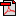  (19.7 KB)       No registration statusImplementation in Data Set Specifications:Acute coronary syndrome (clinical) DSS       Health, Superseded 07/12/2005
Acute coronary syndrome (clinical) DSS       Health, Superseded 01/10/2008
Cardiovascular disease (clinical) DSS       Health, Superseded 15/02/2006DSS specific information: Many studies have demonstrated the significance of blood cholesterol components as risk factors for heart, stroke and vascular disease.Scientific studies have shown a continuous relationship between lipid levels and Coronary Heart Disease (CHD) and overwhelming evidence that lipid lowering interventions reduces CHD progression, morbidity and mortality.There are many large-scale, prospective population studies defining the relationship between plasma total (and Low-density Lipoprotein (LDL)) cholesterol and the future risk of developing CHD. The results of prospective population studies are consistent and support several general conclusions:the majority of people with CHD do not have markedly elevated levels of plasma total cholesterol or LDL-C, there is a continuous positive but curvilinear relationship between the concentration of plasma total (and LDL) cholesterol and the risk of having a coronary event and of dying from CHD, there is no evidence that a low level of plasma (or LDL) cholesterol predisposes to an increase in non-coronary mortality.The excess non-coronary mortality at low cholesterol levels in the Honolulu Heart Study (Yano et al. 1983; Stemmermann et al. 1991) was apparent only in people who smoked and is consistent with a view that smokers may have occult smoking related disease that is responsible for both an increased mortality and a low plasma cholesterol.It should be emphasised that the prospective studies demonstrate an association between plasma total cholesterol and LDL-C and the risk of developing CHD. (Lipid Management Guidelines - 2001, MJA 2001; 175: S57-S88 and Commonwealth Department of Health & Ageing and Australian Institute of Health and Welfare (1999) National Health Priority Areas Report: Cardiovascular Health 1998. AIHW Cat. No. PHE 9. HEALTH and AIHW, Canberra pgs 14-17).In settings such as general practice where the monitoring of a person's health is ongoing and where a measure can change over time, the service contact date should be recorded.

Cardiovascular disease (clinical) DSS       Health, Superseded 04/07/2007DSS specific information: Many studies have demonstrated the significance of blood cholesterol components as risk factors for heart, stroke and vascular disease.Scientific studies have shown a continuous relationship between lipid levels and Coronary Heart Disease (CHD) and overwhelming evidence that lipid lowering interventions reduces CHD progression, morbidity and mortality.There are many large-scale, prospective population studies defining the relationship between plasma total (and Low-density Lipoprotein (LDL)) cholesterol and the future risk of developing CHD. The results of prospective population studies are consistent and support several general conclusions:the majority of people with CHD do not have markedly elevated levels of plasma total cholesterol or LDL-C, there is a continuous positive but curvilinear relationship between the concentration of plasma total (and LDL) cholesterol and the risk of having a coronary event and of dying from CHD, there is no evidence that a low level of plasma (or LDL) cholesterol predisposes to an increase in non-coronary mortality.The excess non-coronary mortality at low cholesterol levels in the Honolulu Heart Study (Yano et al. 1983; Stemmermann et al. 1991) was apparent only in people who smoked and is consistent with a view that smokers may have occult smoking related disease that is responsible for both an increased mortality and a low plasma cholesterol.It should be emphasised that the prospective studies demonstrate an association between plasma total cholesterol and LDL-C and the risk of developing CHD. (Lipid Management Guidelines - 2001, MJA 2001; 175: S57-S88 and Commonwealth Department of Health & Ageing and Australian Institute of Health and Welfare (1999) National Health Priority Areas Report: Cardiovascular Health 1998. AIHW Cat. No. PHE 9. HEALTH and AIHW, Canberra pgs 14-17).In settings such as general practice where the monitoring of a person's health is ongoing and where a measure can change over time, the service contact date should be recorded.

Cardiovascular disease (clinical) DSS       Health, Superseded 22/12/2009DSS specific information: Many studies have demonstrated the significance of blood cholesterol components as risk factors for heart, stroke and vascular disease.Scientific studies have shown a continuous relationship between lipid levels and Coronary Heart Disease (CHD) and overwhelming evidence that lipid lowering interventions reduces CHD progression, morbidity and mortality.There are many large-scale, prospective population studies defining the relationship between plasma total (and Low-density Lipoprotein (LDL)) cholesterol and the future risk of developing CHD. The results of prospective population studies are consistent and support several general conclusions:the majority of people with CHD do not have markedly elevated levels of plasma total cholesterol or LDL-C, there is a continuous positive but curvilinear relationship between the concentration of plasma total (and LDL) cholesterol and the risk of having a coronary event and of dying from CHD, there is no evidence that a low level of plasma (or LDL) cholesterol predisposes to an increase in non-coronary mortality.The excess non-coronary mortality at low cholesterol levels in the Honolulu Heart Study (Yano et al. 1983; Stemmermann et al. 1991) was apparent only in people who smoked and is consistent with a view that smokers may have occult smoking related disease that is responsible for both an increased mortality and a low plasma cholesterol.It should be emphasised that the prospective studies demonstrate an association between plasma total cholesterol and LDL-C and the risk of developing CHD. (Lipid Management Guidelines - 2001, MJA 2001; 175: S57-S88 and Commonwealth Department of Health & Ageing and Australian Institute of Health and Welfare (1999) National Health Priority Areas Report: Cardiovascular Health 1998. AIHW Cat. No. PHE 9. HEALTH and AIHW, Canberra pgs 14-17).In settings such as general practice where the monitoring of a person's health is ongoing and where a measure can change over time, the service contact date should be recorded.